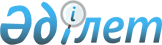 О мерах по реализации Закона Республики Казахстан "Об инновационной деятельности"Постановление Правительства Республики Казахстан от 20 января 2003 года N 54

      В целях реализации  Закона  Республики Казахстан "Об инновационной деятельности" Правительство Республики Казахстан постановляет: 

      1. Утвердить уполномоченным органом по реализации государственной политики в области инновационной деятельности Министерство индустрии и торговли Республики Казахстан.  

      Сноска. В пункт 1 внесены изменения - постановлением Правительства РК от 6 октября 2003 г.  N 1027  . 

      2.  (Утратил силу - постановлением Правительства РК от 23.04.2008  N 381 ) . 

      3. Настоящее постановление вступает в силу со дня подписания.        Премьер-Министр 

      Республики Казахстан 

    Утвержден               

постановлением Правительства     

Республики Казахстан         

от 20 января 2003 года N 54       План мероприятий 

по реализации Закона Республики Казахстан 

"Об инновационной деятельности 

на 2003-2004 годы  <*>       Сноска. План утратил силу (см.  п.2 ) постановлением Правительства РК от 23.04.2008  N 381 . 
					© 2012. РГП на ПХВ «Институт законодательства и правовой информации Республики Казахстан» Министерства юстиции Республики Казахстан
				